PRIJAVA 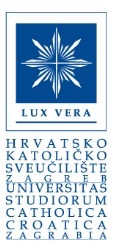 NA NATJEČAJ ZA DODJELU REKTOROVE NAGRADE ZA DOPRINOS RAZVOJU SVEUČILIŠNE ZAJEDNICEU AKADEMSKOJ GODINI 2018. / 2019.Prijava do 30. travnja 2020. U Zagrebu, _______________________* Prijavu podnosi sastavnica, Studentski zbor, registrirane studentske organizacije, studenti ili zaposlenici Sveučilišta* STUDENT NE MOŽE PRIJAVITI SEBE OSOBNOOSOBNI PODATCIOSOBNI PODATCIIme i prezime JMBAGPreddiplomski sveučilišni studij: upisani studij i godina studija u ak. god. 2019./2020. (zaokružiti)Komunikologija   2    3Povijest   2   3Psihologija   2   3Sestrinstvo   2   3Sociologija   2   3  Diplomski sveučilišni studij:upisani studij i godina studija u ak. god. 2019./2020. (zaokružiti)Komunikologija  1   2Povijest   1   2Psihologija   1   2Sestrinstvo   1   2Sociologija   1   2UVJETI ZA DODJELU REKTOROVE NAGRADEUVJETI ZA DODJELU REKTOROVE NAGRADE javno promoviranje Sveučilišta, rad u tijelima Sveučilišta, izniman volonterski angažman, sportski rezultati ili rad na povećanju svijesti o odgovornom, etičnom i kolegijalnom ponašanju tijekom studiranja na preddiplomskim i diplomskim sveučilišnim studijima koje izvodi Sveučilište; da nije ponavljao godinu studija, pri čemu se smatra da kandidat nije ponavljao godinu ako je do kraja studija položio sve propisane ispite osim izrade završnog rada, odnosno obrane diplomskog rada; da kandidatu tijekom studija nije izrečena stegovna mjera.  javno promoviranje Sveučilišta, rad u tijelima Sveučilišta, izniman volonterski angažman, sportski rezultati ili rad na povećanju svijesti o odgovornom, etičnom i kolegijalnom ponašanju tijekom studiranja na preddiplomskim i diplomskim sveučilišnim studijima koje izvodi Sveučilište; da nije ponavljao godinu studija, pri čemu se smatra da kandidat nije ponavljao godinu ako je do kraja studija položio sve propisane ispite osim izrade završnog rada, odnosno obrane diplomskog rada; da kandidatu tijekom studija nije izrečena stegovna mjera. OBVEZNI PRILOZIOBVEZNI PRILOZI Prijedlog s obrazloženjem predlagatelja i prilozima koji potvrđuju kandidatovo javno promoviranje Sveučilišta:rad u tijelima Sveučilišta, izniman volonterski angažman, sportski rezultati, ili rad na povećanju svijesti o odgovornom, etičnom i kolegijalnom ponašanju tijekom studiranja na Sveučilištu. Prijedlog s obrazloženjem predlagatelja i prilozima koji potvrđuju kandidatovo javno promoviranje Sveučilišta:rad u tijelima Sveučilišta, izniman volonterski angažman, sportski rezultati, ili rad na povećanju svijesti o odgovornom, etičnom i kolegijalnom ponašanju tijekom studiranja na Sveučilištu.